What is Lacrosse?Lacrosse is a team sport played with a lacrosse stick and and lacrosse ball. Players use the head of the lacrosse stick to carry, pass, catch, and shoot the ball in the goal.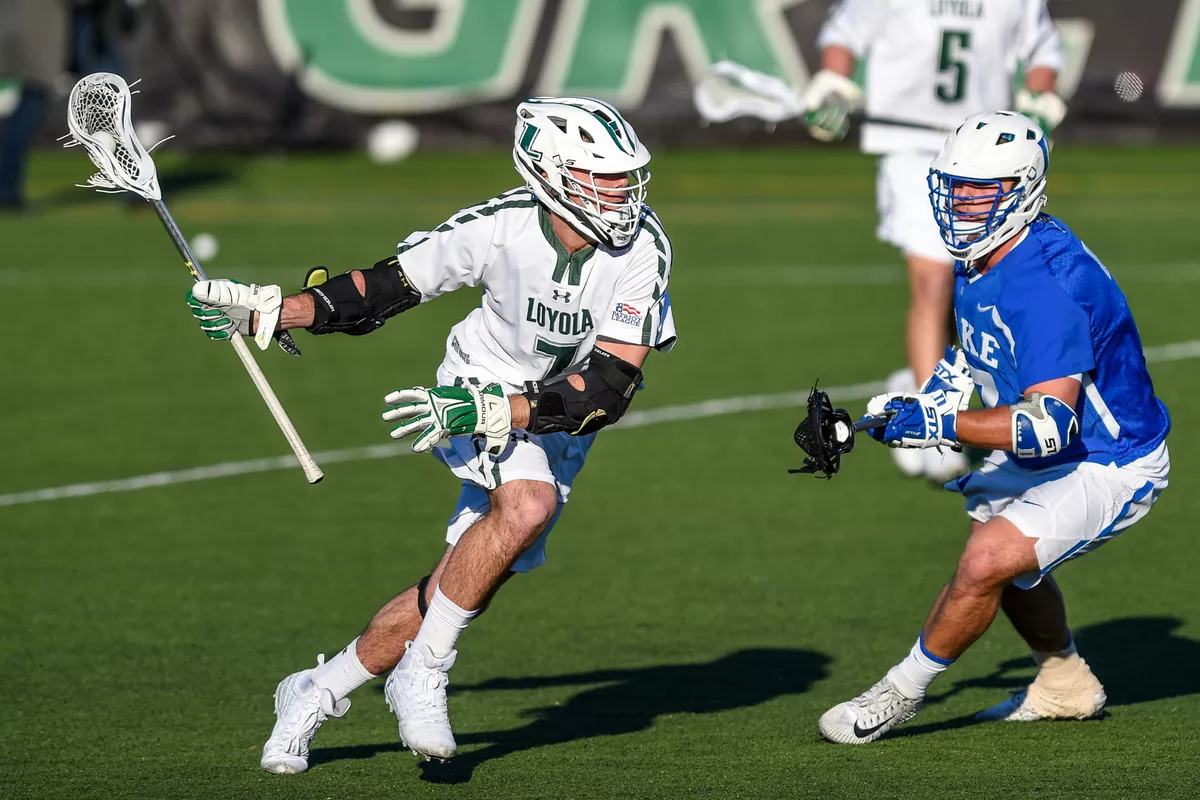 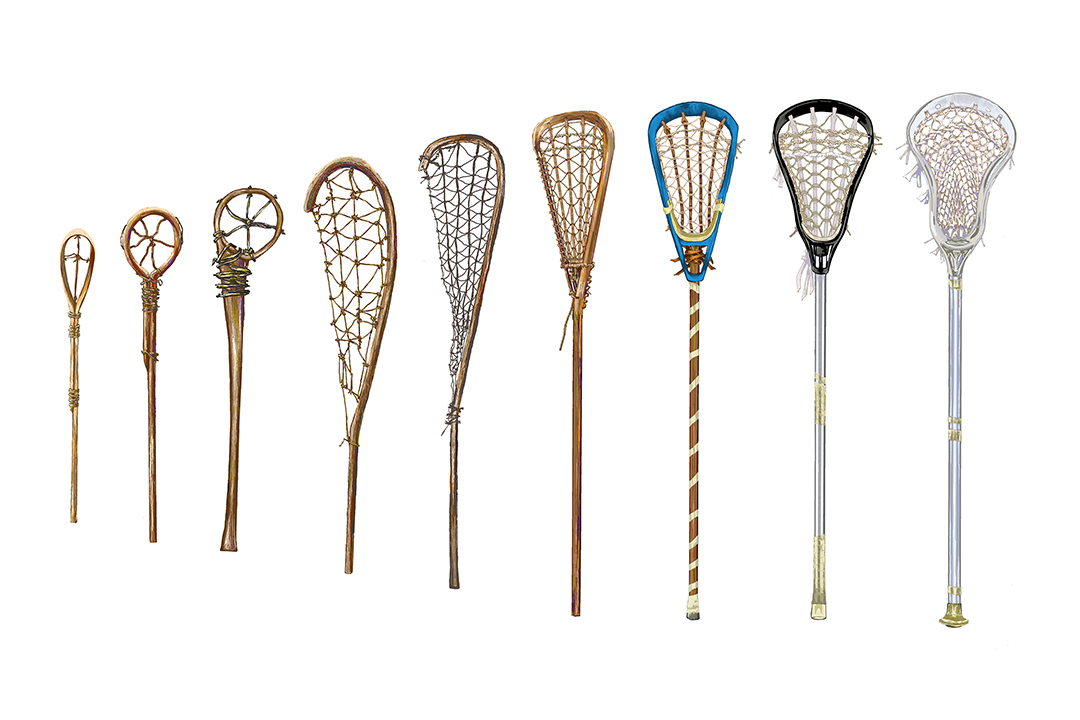 HistoryLacrosse is North America's oldest sport. It was played by early Native Americans to solve disputes between neighboring tribes. The game would go on for days and go over miles and miles of land. A Canadian dentist named William George Beers created the beginnings of field lacrosse and added rules to make the game played within a specific field size, team size, and type of sticks.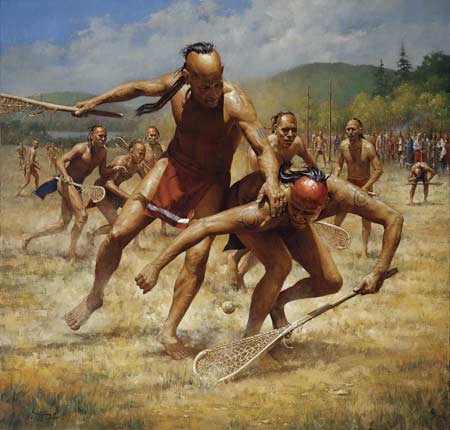 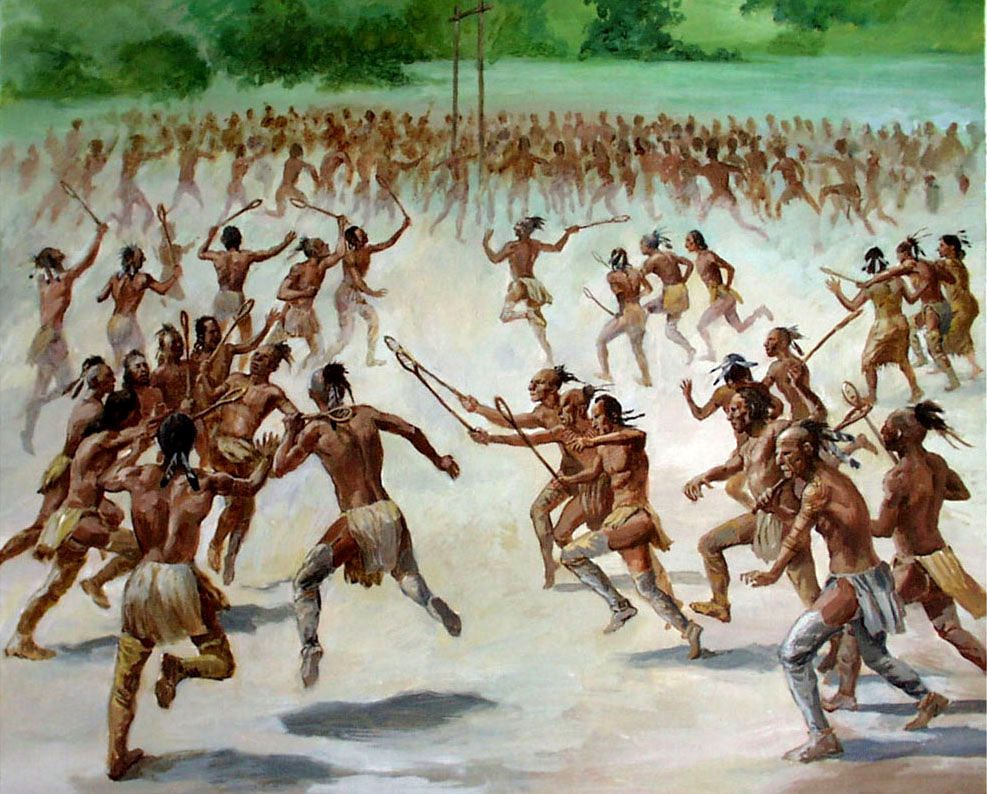 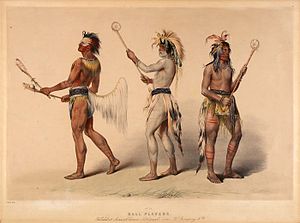 FormatsThere are two main types of lacrosse. Field and Box Lacrosse. We play field.PracticePlayers will show up for practice Mon-Thur. 4:30 PM – 5:30 PM at Forest Glen Elementary starting in April. Games begin in April.Your son will be placed into one of four position categories:*Whoever plays goalie will be able to get all their equipment rented to them for FREE from us. Won't need to buy any sticks or equipment!Rules & Expectations for PlayersPractices and game participation are mandatory. Please provide coaches with 24 hrs notice if you plan to miss practice and at least 2 days notice if you can’t make it to a game.Players can only miss a total of 3 practices or they are kicked off the team.When you miss practice even if you have notified Coach, your son will still have to run the next practice he attends to make up for it.Players are expected to be properly dressed for practice and ready to take the field by 4:00 PM or when the bus from Belzer arrives if your commuting.This means shorts and all gear. If you do not wear proper attire or are missing gear your son will be sitting out and will have to run for failing to be prepared!Your must come to practice ready to learn how to play lacrosse. This is not a day care! We are coaches with experience trying to prepare your son to play lacrosse in high school.Talking back to coaches, not listening to instructions, whining, chatting with other players while a coach is speaking is not acceptable. If a player does not listen to coaches he will be kicked off the team. It has happened before!Throwing a ball at any players, being verbally abusive, or cursing is also not allowed!Treat the coaches with respect, come with an open mind ready to practice, and you will go far!“I am the wisest man alive, for I know one thing, and that is that I know nothing.”― Plato, The Republic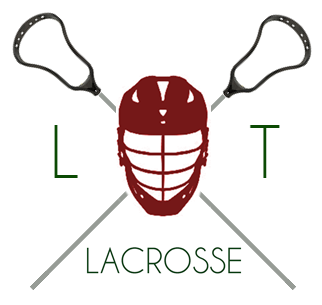 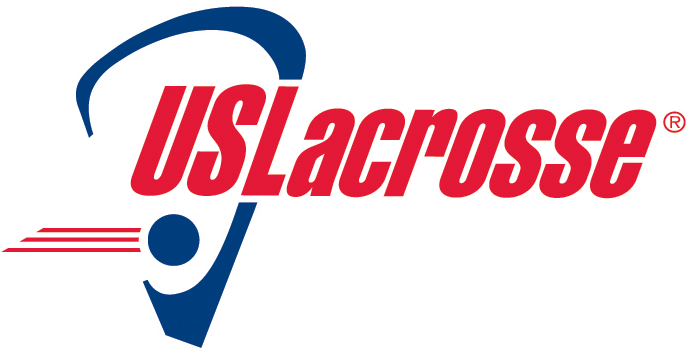 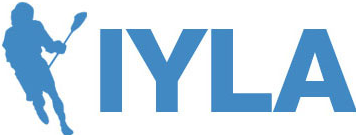 What We Need from ParentsPick up your son on time when practice is over! Coach's time is valuable!Carpooling home from practices & gamesFood donations for the end of year banquet with high school programsIMPORTANT - Parent support(volunteers)will be needed (Similar to Booster Club) for gate fees, concessions, stats (?), etc.What You Can Expect from CoachesAs coaches, we will do everything conceivable to help mentor your son as a lacrosse player, and as a person.Double-Goal CoachingGoal #1:  Teach your son the fundamentals of lacrosse and give him the foundational experience he needs to be prepared to play at the high school level.Goal #2:  Have FUN!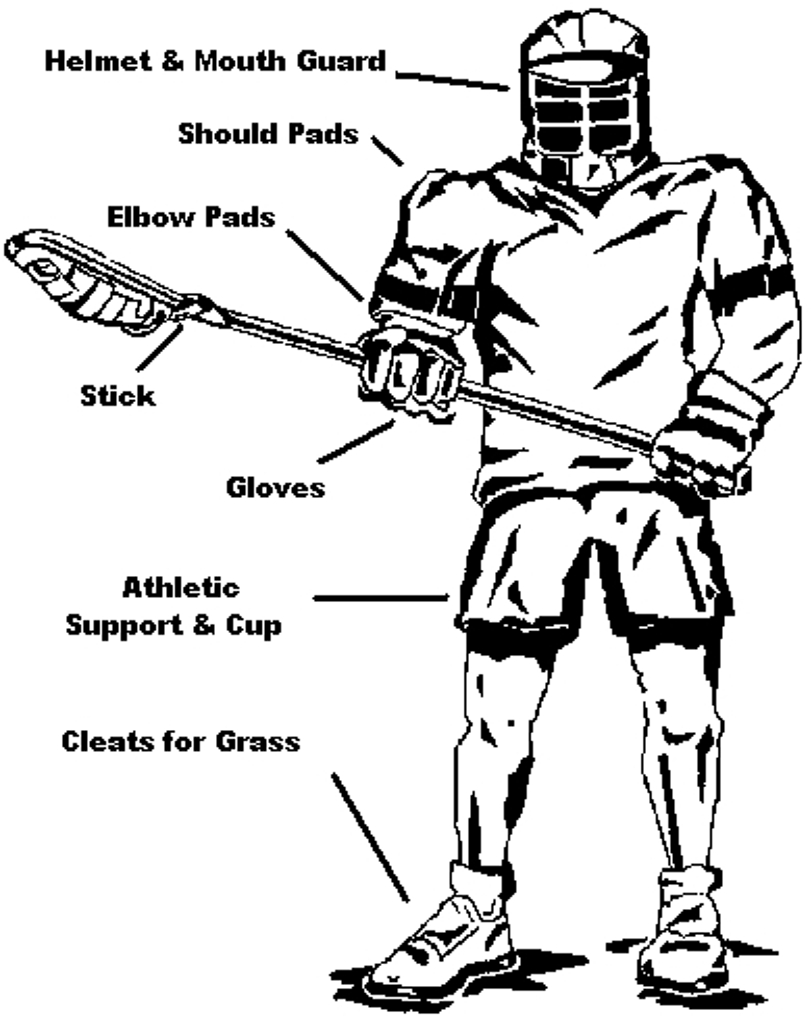 Equipment &  Requirements for Participation Equipment: Stick (with head and strung mesh)HelmetShoulder PadsElbow PadsGlovesMouthpieceAthletic CupCleats(soccer/football/lacrosse) not softball or baseball For girls-goggles girls goalies wear a helmet and pads Where to BuyEmpire Lacrosse:  Students can purchase new gear from Empire.2.   Used Gear can be purchased as well at places such as Play it Again Sports.  We recommend the location at Olio Rd. and 116th St.  Please understand and beware of the risks associated with the use of pre-owned gear, including helmets!3.   Rental Gear from Lawrence Lacrosse.  The club has a limited number of inspected and recertified gear sets for rent:If you need equipment, please tell Coach S what you need.Requirements for ParticipationHere are links to the three things your son needs to start using the weight room in November:FCV Middle School: 20 MSDLT Student-Athlete Required Formhttps://app.smartsheet.com/b/form/e13eabdadfed488d831fa2febce58c7cCompletion of this form and submission of the 4-page student physical is required prior to participating in any athletic conditioning or practices. If student-athlete is under the age of 18, form should be completed by the legal parent/guardian.         2. PHYSICAL FORMSHere is a link to a blank physical form to take with you to your doctor's office: http://www.ihsaa.org/Portals/0/ihsaa/documents/quick%20resources/IHSAA%20PPE%202017-18.pdf      3. US LACROSSE MEMBERSHIPhttps://www.uslacrosse.org/membership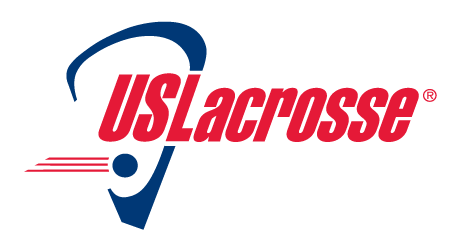 US Lacrosse Membership gives them insurance if he or she gets hurt while playing and a free subscription to us lacrosse magazine.How to Prepare for the Spring SeasonWatch Lacrosse:Most kids this age do not watch lacrosse and don’t understand the context of what they are doing when they go out on the field and play.There are so many free games to watch online.Here is a list of a few places to watch field or box lacrosse with your son:Get on the WALL!If your son thinks his stick skills are good enough… Then he is wrong!  I played in high school and mine are still not good enough!The best thing he can do to get prepared for this season is to throw against the wall or a rebounder! Get on youtube and type in: lacrosse wall ball drills to see what to do!Fall Sports, Offseason Camps, Box & Field Lacrosse:We love multisport athletes and encourage your son to be one. If you are playing a fall/winter sport, then you are exempt from lacrosse offseason training. If your son is not playing a fall/winter sport, then lacrosse off season training and activities are mandatory.We will a fall multi-week camp next fall here at FCV. Laxinlawrence.orgWe will have a summer recreational league in Lawrence. Laxinlawrence.orgOTHER LOCAL WAYS TO PLAY OFFSEASON LACROSSE:Origins Lacrosse Club offers box lacrosse games for youth in the summer, fall, and winter. To learn more, attend a clinic, and register to play box lacrosse go to: https://originslc.com To learn more, attend a clinic, and register to play box lacrosse go to: https://originslc.com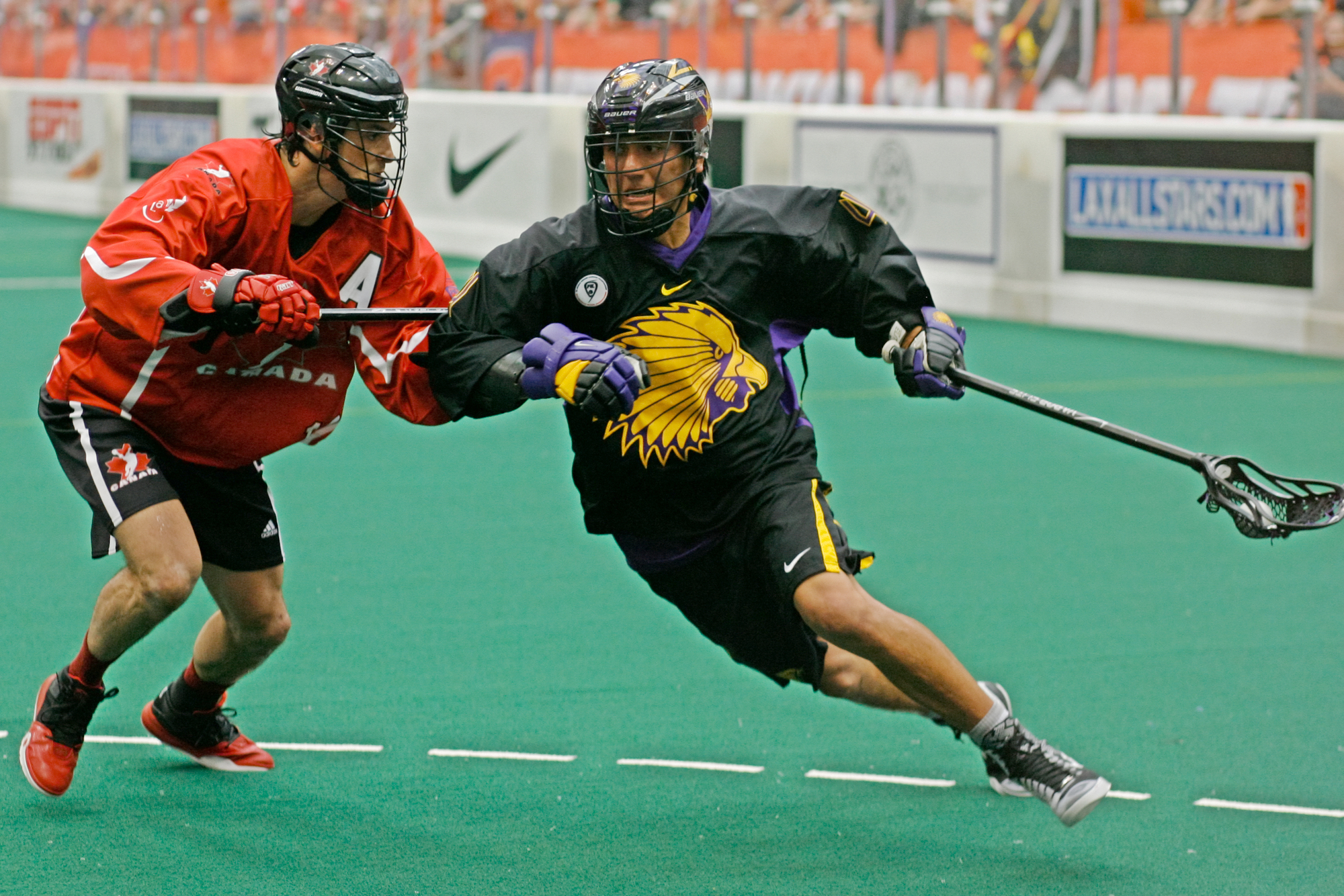 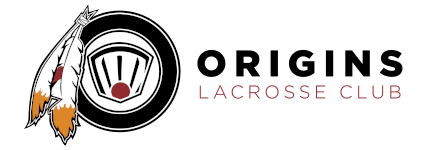 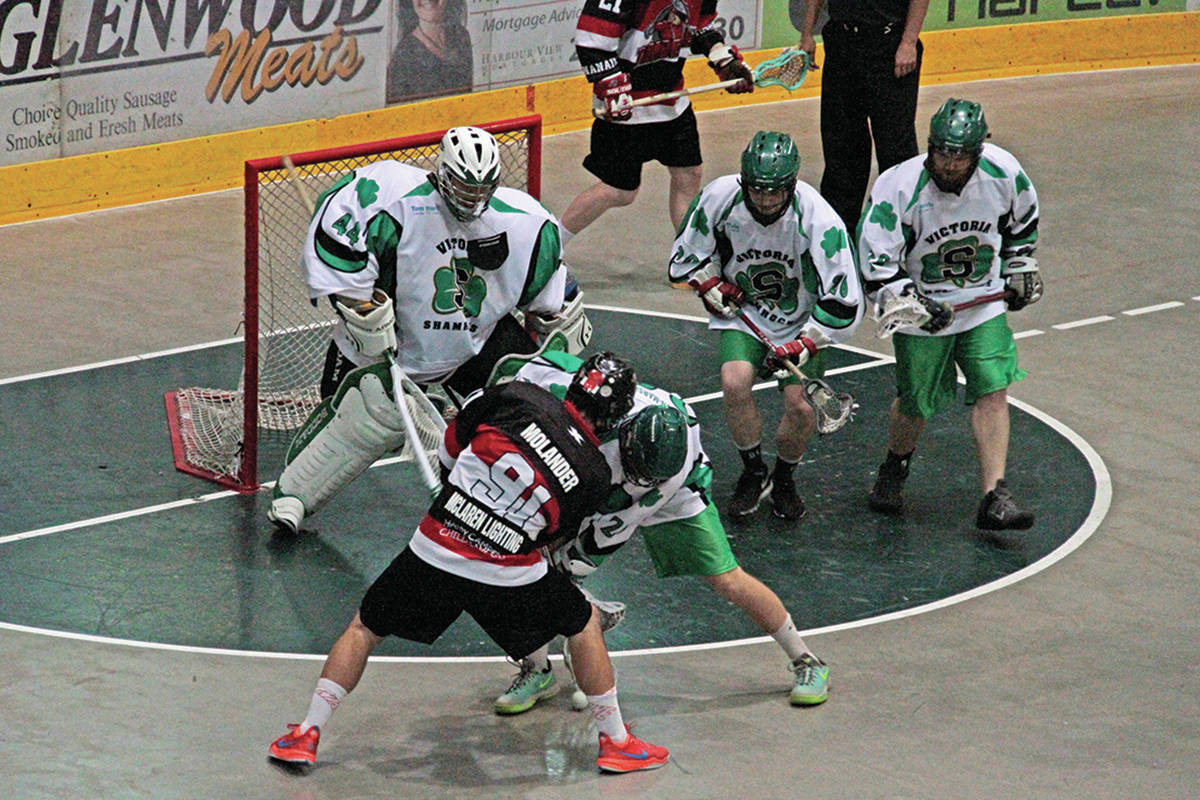 Field LacrosseBox LacrosseField lacrosse is a full contact outdoor men's sport played with ten players on each team.Box lacrosse is played between two teams of five players and one goalie each, and is traditionally played on an ice hockey rink once the ice has been removed or covered.OffenseDefenseMiddiesGoalies The scoring position.The defending position.Play both offense and defense.Protect the Goal.Coach Schroeder(Head Coach)317-753-0794andrewschroeder@msdlt.k12.in.us$25 Transportation Fees (District takes out for our games)$25 TOTAL for 2020 Season to FCV Athletics$35 US Lacrosse (Gives your son insurance and magazine subscription)GRAND TOTAL $60YoutubeLAX Sports NetworkNational Lacrosse LeaguePremier Lacrosse League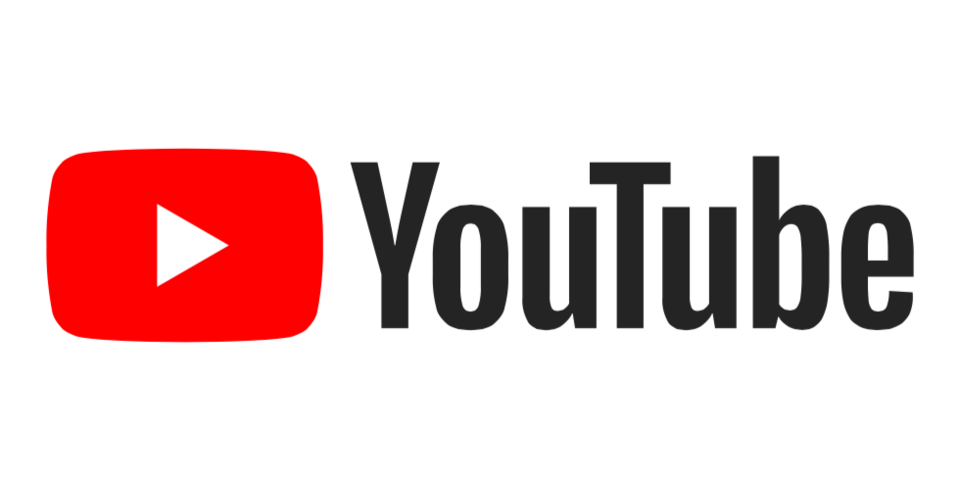 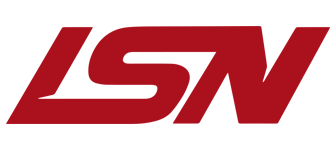 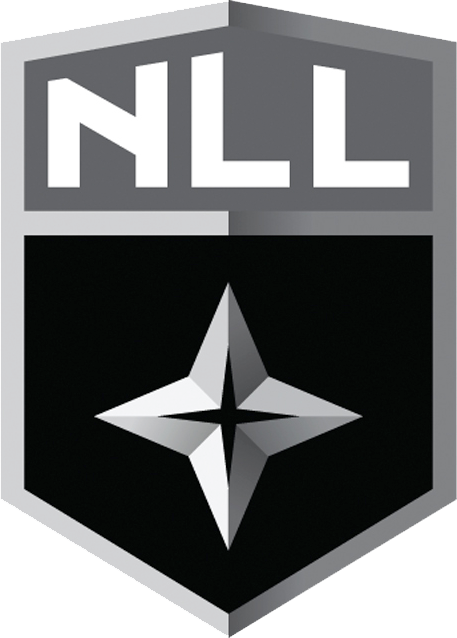 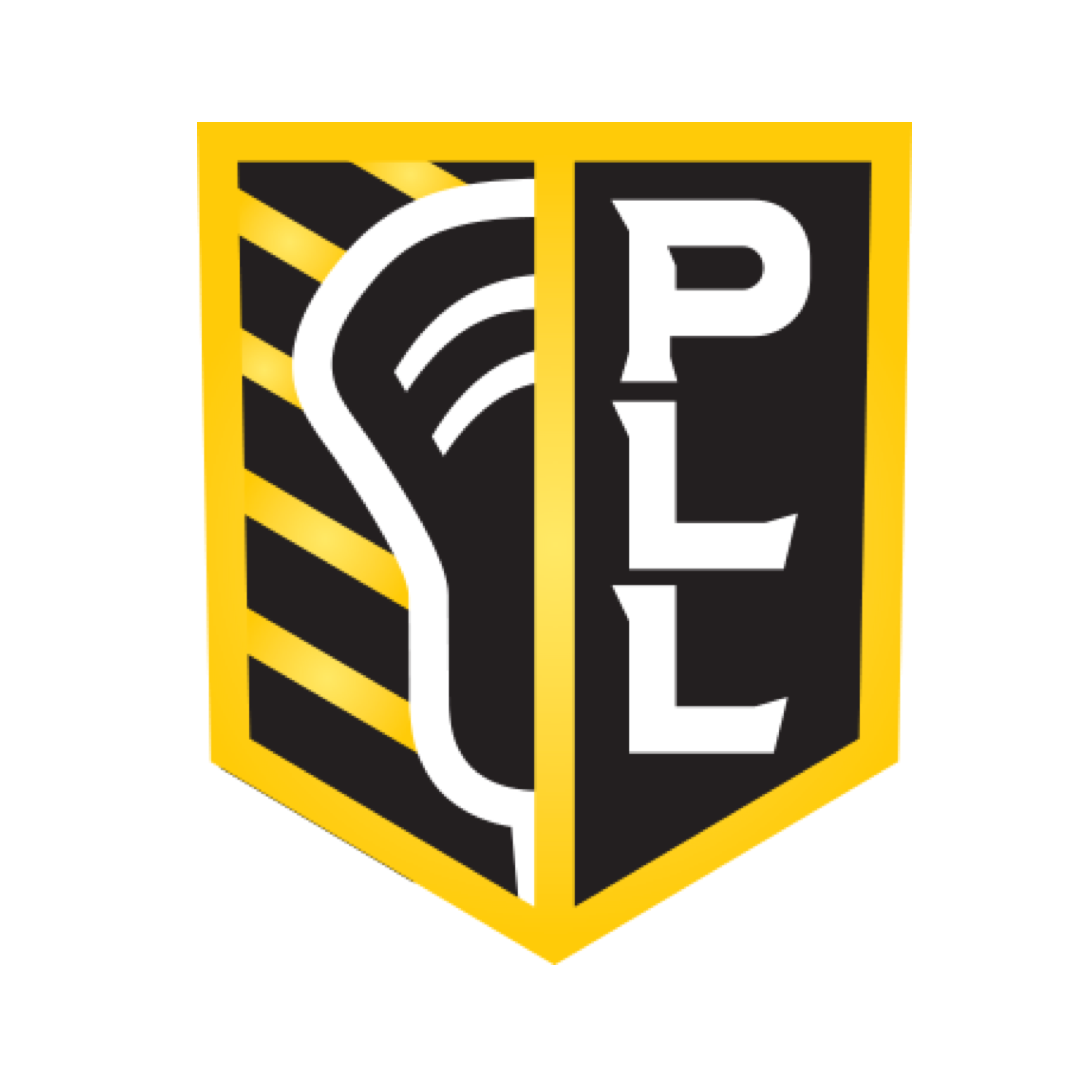 FREE! NO EXCUSES!Type in and search:Box lacrosse full gameor…Field lacrosse full gameFREE! Just Download App on device or TV!MAKE SURE YOU DOWNLOAD AND WATCH!BOX LACROSSEFREE GAME OF THE WEEK to watch at Bleacher Report LIVE and on Twitter & FB LIVEAIRS NOV-MAYALSO Free replay games on YouTube all year.FIELD LACROSSEAirs FREE in the summer on NBC Sports!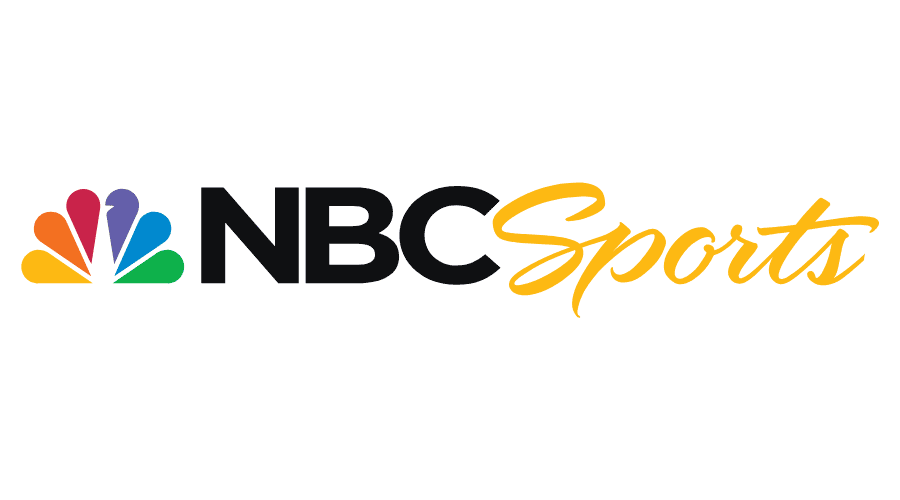 